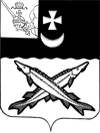 КОНТРОЛЬНО-СЧЕТНЫЙ ОРГАН БЕЛОЗЕРСКОГО МУНИЦИПАЛЬНОГО РАЙОНА161200, Вологодская область, г. Белозерск, ул. Фрунзе, д.35тел. (81756)  2-32-54,  факс (81756) 2-32-54,   e-mail: krk@belozer.ruЗАКЛЮЧЕНИЕна проект решения Совета сельского поселения Артюшинское о внесении изменений в решение Совета сельского поселения Артюшинское от 24.12.2020 № 44 «О бюджете сельского  поселения Артюшинское на 2021 год и плановый период 2022 и 2023 годов»от 25 октября 2021 годаЭкспертиза проекта проведена на основании  пункта 12.2 статьи 12 Положения о Контрольно-счетном органе Белозерского муниципального района, утвержденного решением Представительного Собрания Белозерского муниципального района от 26.05.2020 № 33, пункта 4 плана работы Контрольно-счетного органа Белозерского муниципального района на 2021 год.Предмет финансово-экономической экспертизы: проект  решения Совета сельского поселения Артюшинское о внесении изменений решение Совета сельского поселения Артюшинское от 24.12.2020 № 44 «О бюджете сельского поселения Артюшинское  на 2021 год и плановый период 2022 и 2023 годов».Цель экспертизы: определение достоверности и обоснованности показателей вносимых изменений в решение Совета сельского поселения Артюшинское от 24.12.2020 № 44 «О бюджете сельского поселения Артюшинское на 2021 год и плановый период 2022 и 2023 годов».Сроки проведения: с 25.10.2021 по 25.10.2021.Для заключения были представлены следующие документы:проект решения Совета сельского поселения Артюшинское «О внесении изменений в решение Совета сельского поселения Артюшинское от 24.12.2020 № 44»;копия листа согласования проекта с результатами согласования;пояснительная записка Финансового управления Белозерского муниципального района;копии приказов Финансового управления Белозерского муниципального района от 30.06.2021 №98, от 25.08.2021 №116, от 22.09.2021 №132;копии уведомлений Финансового управления Белозерского муниципального района от 13.06.2021 №22, от 25.08.2021 №30, от 22.09.2021 №38, от 19.10.2021 №13.копия дополнительного соглашения № 4 от 05.10.2021  к соглашению №2 от 07.12.2020 заключенного между администрацией Белозерского муниципального района и администрацией сельского поселения Антушевское о передаче полномочий в части организации в границах поселения электро-, тепло-, газо0 и водоснабжения населения, водоотведения, снабжения населения топливом в пределах полномочий, установленных законодательством Российской Федерации;копия соглашения от 21.06.2021 № 1 на строительство общественного колодца в п. Лаврово.В ходе проведения  экспертизы проекта решения установлено:Проектом решения предлагается утвердить основные характеристики бюджета поселения на 2021 год:- общий объем доходов в сумме 8 395,5 тыс. рублей, что больше ранее утвержденного объема доходов на 482,0 тыс. рублей;-  общий объем расходов в сумме 8 602,1 тыс. рублей, что больше ранее утвержденного объема расходов на 482,0 тыс. рублей;- объем дефицита бюджета в сумме 206,6 тыс. рублей или 8,3% от общего объема доходов без учета объема безвозмездных поступлений и поступлений налоговых доходов по дополнительным нормативам отчислений (за счет входящего остатка собственных доходов на начало года).Изменения в плановые показатели 2022 года и 2023 года не вносятся.Проектом решения предлагается изложить пункт 15 решения Совета сельского поселения Артюшинское от 24.12.2020 № 44 «О бюджете Артюшинского сельского поселения на 2021 год и плановый период 2022-2023 годов» в новой  редакции, уточнив объем резервного фонда на 2021 год, а именно:на 2021 год – 0,0  тыс. рублей, что меньше ранее утвержденного объема  на 2,0 тыс. рублей.Изменения в плановые показатели резервного фонда 2022-2023 годов не вносятся.Проектом решения предлагается дополнить решение Совета сельского поселения Артюшинское от 24.12.2020 № 44 «О бюджете сельского поселения Артюшинское на 2021 год и плановый период 2022 и 2023 годов» пунктом 19 в следующей редакции:«19. Повысить с 1 сентября 2021 года в 1,1 размеры должностных окладов (денежных вознаграждений) лиц, замещающих муниципальные должности, должностных окладов лиц, замещающих должности муниципальной службы, лиц, замещающих должности, не отнесенные к должностям муниципальной службы в органах местного самоуправления». Проектом решения предлагается пункты решения 19-22 считать пунктами 20-23 соответственно.Приложение 1 «Источники внутреннего финансирования дефицита бюджета поселения на 2021 год и плановый период 2022 и 2023 годов» предлагается изложить в новой редакции. Предусмотрено изменение остатков средств на счетах по учету средств бюджета поселения, дефицит в размере 206,6 тыс. рублей.Нарушений ст.92.1 и ст.96 Бюджетного кодекса РФ при установлении размера дефицита не установлено.Приложение 2 «Объем доходов бюджета сельского поселения Артюшинское на 2021 год и плановый период 2022 и 2023 годов, формируемый за счет налоговых и неналоговых доходов, а также безвозмездных поступлений» изложить в новой редакции, а именно:Таблица № 1                                                                                                                   тыс. рублейПроектом решения не предусмотрено увеличение  объема поступления налоговых и неналоговых доходов, вместе с тем в соответствии с проведенным анализом бюджета поселения предлагается произвести следующие корректировки:уменьшение поступлений НДФЛ на 48,4 тыс. рублей (на основании анализа доходов за 2020 год);увеличения земельного налога с организаций на 15,3 тыс. рублей (с учетом фактического поступления налога);увеличение объема прочих доходов от компенсации затрат бюджетов сельских поселений на 29,6 тыс. рублей (с учетом фактического поступления).   Проектом  предлагается увеличить объем безвозмездных поступлений на 482,0 тыс. рублей, в том числе за счет:увеличения поступления дотации на сбалансированность на сумму 192,0 тыс. рублей, а именно: на повышение заработной платы - основаниям является Уведомления ФУ от 19.10.2021 №13; поступление межбюджетного трансферта на строительство общественного колодца в п. Лаврово на сумму 90,0 тыс. рублей (основанием является Приказ ФУ от 30.06.2021№ 98 и Соглашение №1);увеличения поступления межбюджетного трансферта, выделенных на осуществление переданных полномочий в части организации в границах –электро, -тепло-, газо- и водоснабжения населения, водоотведения, снабжения населения топливом в пределах полномочий, установленных законодательством на сумму 200,0 тыс. рублей на ремонт водопровода, анализ воды, разработку программы производственного контроля зоны санитарной (основанием является Уведомление ФУ от 19.10.2021 №13);Предлагаемые изменения доходной части  бюджета  на 2021 год с увеличением на 482,0 тыс. рублей за счет увеличения объема безвозмездных поступлений в сумме 482,0 тыс. рублей являются обоснованными и влекут за собой внесение изменений в расходную часть бюджета. Приложение 5 «Распределение бюджетных ассигнований по разделам, подразделам  классификации расходов на 2021 год и плановый период 2022 и 2023 годов» предусмотрено изложить в новой редакции, а именно: Проектом предлагается:увеличить  объем  расходов на 2021 год  на сумму 991,9 тыс. рублей.Предлагаемые изменения  в разрезе по  разделам, подразделам  выглядят следующим образом:    Таблица № 2                                                                                                                    тыс. рублейПроектом  предлагается увеличить объем расходов на сумму 482,0 тыс. рублей, в том числе:по разделу «Общегосударственные вопросы» на 126,7 тыс. рублей;по разделу «Жилищно-коммунальное хозяйство» на 290,1 тыс. рублей;по разделу «Социальная политика» на 65,2 тыс. рублей.Приложение 6 «Распределение бюджетных ассигнований по разделам, подразделам, целевым статьям и видам расходов в ведомственной структуре расходов бюджета поселения на 2021 год и плановый период 2022 и 2023 годов» предлагается изложить в новой редакции, а именно: увеличить объем расходов на сумму 482,0 тыс. рублей и учесть следующие поправки:Таблица № 3                                                                                                                    тыс. рублейПриложение 7 «Распределение средств на реализацию муниципальной программы «Развитие территории сельского поселения Артюшинское на 2021-2025 годы» предлагается изложить в новой редакции. С учетом вносимых поправок объем расходов по основным мероприятиям программы составит: Таблица № 4                                                                                                                   тыс. рублейПриложение 9 «Межбюджетные трансферты, передаваемые бюджету сельского поселения Артюшинское из бюджета муниципального района на осуществление части полномочий по решению вопросов местного значения в соответствии с заключенными соглашениями на 2021 год» предлагается изложить в новой редакции увеличив объем межбюджетных трансфертов на 290,0 тыс. рублей, а именно:увеличение межбюджетных трансфертов, выделенных на осуществление переданных полномочий в части организации в границах поселения электро-,тепло-,газо- и водоснабжения населения, водоотведения, снабжения населения топливом в пределах полномочий, установленных законодательством РФ на 200,0 тыс. рублей (на ремонт водопровода, анализ воды, разработку программы производственного контроля зоны санитарной. Основанием является дополнительное соглашение № 4 от 05.10.2021 к соглашению № 2 от 07.12.2020, заключенному между администрацией района и администрацией поселения;увеличение межбюджетных трансфертов, выделенных на строительство общественного колодца в п. Лаврово на сумму 90,0 тыс. рублей. Основанием является соглашение № 1 заключенному между администрацией района и администрацией поселения.Выводы:Представленный проект решения Совета сельского поселения Артюшинское о внесении изменений в решение Совета сельского поселения Артюшинское от 24.12.2020 № 44 «О бюджете сельского  поселения Артюшинское на 2021 год и плановый период 2022 и 2023 годов» разработан в соответствии с  бюджетным законодательством, Положением о бюджетном процессе в сельском поселении Артюшинское и рекомендован к принятию.Аудиторконтрольно-счетного органа района                                               М.А. ЯковлеваНаименование вида доходаУтверждено по бюджетуна 2021 год(решение от 31.05.2021№ 19)ПоправкиУточненный бюджет на 2021 год(проект решения)1234Налоговые и неналоговые доходы 2481,00,02481,0НДФЛ1716,0-48,41667,6Налог на имущество584,0602,8Земельный налог с организаций64,0+18,882,8Земельный налог с физических лиц351,0351,0Государственная пошлина9,09,0Доходы от сдачи в аренду имущества, находящегося в оперативном управлении органов управления сельских поселений и созданных ими учреждением (за исключением имущества муниципальных бюджетных и автономных учреждений)22,022,0Доходы от сдачи в аренду имущества, составляющего государственную казну сельских поселений (за исключением земельных участков)110,0110,0Прочие доходы от компенсации затрат бюджетов сельских поселений19,0+29,648,6Прочие неналоговые доходы бюджетов сельских поселений21,00,021,0Безвозмездные поступления5432,5+482,05914,5Дотация на сбалансированность2376,0+192,02568,0Дотация на выравнивание992,9992,9Прочие субсидии967,2967,2Субвенции106,5106,5Межбюджетные трансферты898,6+290,01188,6Безвозмездные поступления от негосударственных организаций48,048,0Прочие безвозмездные поступления43,343,3Итого7913,5+482,08395,5НаименованиеРПУтверждено по бюджетуна 2021 год(решение от 31.05.2021№ 19)ПоправкиУточненный бюджет на 2021 год(проект решения)123456Общегосударственные вопросы01004560,3+126,74687,0Национальная оборона0200104,5104,5Национальная безопасность и правоохранительная деятельность0300600,0600,0Национальная экономика0400250,0250,0Жилищно-коммунальное хозяйство05002035,6+290,12325,7Образование07004,34,3Социальная политика1000565,4+65,2630,6ВСЕГО РАСХОДОВ8120,1+482,08602,1КФСРКВСРКЦСРКВРПоправкиОснование123456050280240003S2270240+90,0Строительство общественного колодца в п. Лаврово (основание Приказ ФУ от 30.06.2021№ 98)01028029100070030120+29,2Повышение заработной платы на 10% с 01.09.202101048029100070030120+97,6Повышение заработной платы на 10% с 01.09.202105028024000390020240+200,0Ремонт водопровода, анализ воды, разработку программы производственного контроля зоны санитарной охраны10018029100083010320+65,2Пенсия бывшему Главе Власову В.В.01048029100000190240-11,2Предрейсовый осмотр 01118027050000000870-2,0Свободные бюджетные ассигнования01138029100020510240+10,0Определение рыночной стоимости01138029100000190240+3,2Разработка паспорта (опасных отходов)ИтогоИтогоИтогоИтого+482,0НаименованиеРПУтверждено по бюджетуна 2021 год(решение от 31.05.2021№ 19)ПоправкиУточненный бюджет на 2021 год(проект решения)123456Основное мероприятие «Обеспечение мер пожарной безопасности»0310600,0600,0Основное мероприятие «Жилищное хозяйство»0501480,6480,6Основное мероприятие «Коммунальное хозяйство»0502224,8+290,1514,9Основное мероприятие, направленное на повышение уровня комплексного обустройства населенных пунктов05031330,21330,2Основное мероприятие «Организация и проведение мероприятий по направлениям государственной молодежной политики»07074,34,3Основное мероприятие «Содержание муниципальных дорог общего пользования (при условии передачи полномочий)»0409250,0250,0ВСЕГО РАСХОДОВ2889,9+290,13180,0